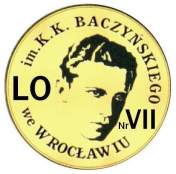 WYMAGANIA EDUKACYJNE Z FIZYKI NIEZBĘDNE DO UZYSKANIA PRZEZ UCZNIA(przedmiot)POSZCZEGÓLNYCH ŚRÓDROCZNYCH I ROCZNYCH OCEN KLASYFIKACYJNYCH WYNIKAJĄCYCH Z REALIZOWANEGO PROGRAMU NAUCZANIA M. Fijałkowska, B. Saganowska, J. Salach „Fizyka w liceum i technikum – zakres rozszerzony”. WSiP (LICEUM 4-LETNIE)ZAKRES ROZSZERZONYSzczegółowe wymagania edukacyjne dla klasy 4Ap, 4Fp, 4Gp, 4HpSzczegółowe wymagania edukacyjne dla klasy 4Ap, 4Fp, 4Gp, 4HpSzczegółowe wymagania edukacyjne dla klasy 4Ap, 4Fp, 4Gp, 4HpSzczegółowe wymagania edukacyjne dla klasy 4Ap, 4Fp, 4Gp, 4HpSzczegółowe wymagania edukacyjne dla klasy 4Ap, 4Fp, 4Gp, 4HpUczeń spełnia wszystkie wymagania edukacyjne dla poziomu podstawowego, a ponadto wymagania wyszczególnione poniżej. Ocenę niedostateczną otrzymuje uczeń, który nie spełnia wymagań edukacyjnych niezbędnych do uzyskania oceny dopuszczającej.Uczeń spełnia wszystkie wymagania edukacyjne dla poziomu podstawowego, a ponadto wymagania wyszczególnione poniżej. Ocenę niedostateczną otrzymuje uczeń, który nie spełnia wymagań edukacyjnych niezbędnych do uzyskania oceny dopuszczającej.Uczeń spełnia wszystkie wymagania edukacyjne dla poziomu podstawowego, a ponadto wymagania wyszczególnione poniżej. Ocenę niedostateczną otrzymuje uczeń, który nie spełnia wymagań edukacyjnych niezbędnych do uzyskania oceny dopuszczającej.Uczeń spełnia wszystkie wymagania edukacyjne dla poziomu podstawowego, a ponadto wymagania wyszczególnione poniżej. Ocenę niedostateczną otrzymuje uczeń, który nie spełnia wymagań edukacyjnych niezbędnych do uzyskania oceny dopuszczającej.Uczeń spełnia wszystkie wymagania edukacyjne dla poziomu podstawowego, a ponadto wymagania wyszczególnione poniżej. Ocenę niedostateczną otrzymuje uczeń, który nie spełnia wymagań edukacyjnych niezbędnych do uzyskania oceny dopuszczającej.Wymagania edukacyjne niezbędne do uzyskania oceny dopuszczającejWymagania edukacyjne niezbędne do uzyskania oceny dostatecznejWymagania edukacyjne niezbędne do uzyskania oceny dobrejWymagania edukacyjne niezbędne do uzyskania oceny bardzo dobrejWymagania edukacyjne niezbędne do uzyskania oceny celującejDUALNA NATURA PROMIENIOWANIA I MATERIIDUALNA NATURA PROMIENIOWANIA I MATERIIDUALNA NATURA PROMIENIOWANIA I MATERIIDUALNA NATURA PROMIENIOWANIA I MATERIIDUALNA NATURA PROMIENIOWANIA I MATERII- omówić widmo fal elektromagnetycznych podać źródła i zastosowania wybranych zakresów widma- opisać i objaśnić obraz powstający po przejściu światła przez siatkę dyfrakcyjną- wymienić obserwowalne skutki interferencji światła odbitego od dwóch powierzchni cienkiej warstwy- zaobserwować i objaśnić obraz powstający po przejściu światła przez szczelinę- wyjaśnić własnymi słowami, co to jest zdolność rozdzielcza przyrządu, - uzasadnić dążenie naukowców do jej zwiększania- obserwować zmiany natężenia światła po przejściu przez dwa polaryzatory ustawione równolegle i prostopadle,- wymienić praktyczne zastosowania zjawiska polaryzacji- obserwować i objaśnić zjawisko fotoelektryczne zewnętrzne,- posługiwać się pojęciem kwantu energii – fotonu,- wymienić praktyczne zastosowania fotokomórki- rozróżnić widmo ciągłe i widmo liniowe,- wyjaśnić różnice między widmem emisyjnym i absorpcyjnym,- opisać widmo promieniowa-nia ciał stałych i cieczy,- wyjaśnić, jak powstają linie Fraunhofera w widmie słonecznym- wyjaśnić, co to znaczy, że promienie orbit i energia atomu wodoru są skwantowane,- opisać atom wodoru według teorii Bohra i wskazać, że energia atomu, w którym elektron znajduje się na wyższej orbicie, jest większa,- wyjaśnić skutki absorpcji i emisji kwantu energii przez atom wodoru,- wyjaśnić zjawisko jonizacji atomu- opisać właściwości promieni X- wymienić przykłady zastosowania promieniowania rentgenowskiego-wypowiedzieć hipotezę de Broglie’a i objaśnić wzór na długość fali materii,- wyjaśnić, dlaczego nie obserwuje się fal materii dla obiektów makroskopowych- podać definicję fali elektromagnetycznej- obserwować zjawisko dyfrakcji i interferencji światła oraz opisać obrazy otrzymane na ekranie,- na podstawie opisu w podręczniku wyprowadzić związek między długością fali, odległością sąsiednich prążków na ekranie, wzajemną odległością szczelin i odległością szczelin od ekranu- podać warunki maksymalnego wzmocnienia i całkowitego wygaszenia fal- sporządzić rysunek przedstawiający odbicie światła od dwóch powierzchni cienkiej warstwy- podać i nazwać wielkości występujące we wzorach na kąt ugięcia, pod którym widzimy pierwszy ciemny prążek, w przypadku szczeliny i kolistego otworka- podać definicję zdolności rozdzielczej przyrządu,wymienić wielkości, od których zależy zdolność rozdzielcza przyrządu- zademonstrować zjawisko polaryzacji przez podwójne załamanie i przez odbicie,- podać przykład naturalnego polaryzatora- wyjaśnić pojęcie pracy wyjścia elektronu z metalu,- sformułować warunek zajścia efektu fotoelektrycznego dla metalu o pracy wyjścia W,- uzasadnić pogląd, że światło ma naturę dualną,- zapisać i objaśnić zasadę zachowania energii w zjawisku fotoelektrycznym- opisać metodę analizy widmowej i podać przykłady jej zastosowania,- obserwować i opisać widma gazów jednoatomowych oraz par pierwiastków, otrzymane za pomocą siatki dyfrakcyjnej,- opisać jakościowo zależność natężenia promieniowania ciała od temperatury,- opisać jakościowo zależność długości fali emitowanej przez ciało od temperatury tego ciała- sformułować i zapisać postulaty Bohra,- obliczyć całkowitą energię atomu wodoru,- wyjaśnić, co to znaczy, że energia jest skwantowana,- skorzystać z modelu Bohra i wyjaśnić, jak powstają serie widmowe,- opisać światło laserowe jako spójne i monochromatyczne- opisać widmo promieniowania rentgenowskiego,- omówić zjawisko dyfrakcji promieni X na kryształach,- uzasadnić pogląd, że promieniowanie rentgenowskie ma naturę dualną- obliczyć długość fali de Broglie’a dla elektronu o podanej energii kinetycznej,- wyrazić pogląd, że idea powszechności dualizmu korpuskularno-falowego w przyrodzie jest słuszna, i podać na to przykłady - omówić doświadczenie Hertza- opisać jedną z metod pomiaru wartości prędkości światła- wyjaśnić pojęcie spójności fal- zastosować do obliczeń warunki maksymalnego wzmocnienia i całkowitego wygaszenia fal,- porównać obrazy otrzymane na ekranie po przejściu przez siatkę dyfrakcyjną światła monochromatycznego i światła białego- wyjaśnić przyczynę powstawania efektów świetlnych spowodowanych interferencją światła odbitego od dwóch powierzchni cienkiej warstwy- interpretować warunek na pierwsze minimum, czyli związek kąta ugięcia z szerokością szczeliny i długością fali padającej na szczelinę oraz – w przypadku kolistego otworka – z jego średnicą i długością fali padającej na otworek- analizować obrazy dyfrakcyjne obiektów znajdujących się w różnych odległościach od siebie,podać warunek rozróżnialnoś-ci obiektów jako oddzielnych- opisać światło jako falę elektromagnetyczną poprzeczną,- wyjaśnić zjawisko polaryzacji światła,- opisać jakościowo zjawisko polaryzacji przez odbicie,- zdefiniować kąt Brewstera,- wyprowadzić związek:- przeprowadzić rozumowanie dowodzące, że maksymalna energia kinetyczna fotoelektronów zależy od częstotliwości promieniowania wywołującego zjawisko fotoelektryczne i nie zależy od natężenia tego promieniowania,-przeprowadzić rozumowanie dowodzące, że liczba fotoelektronów zależy od natężenia promieniowania,- analizować wykresy dotyczące zależności wielkości fizycznych opisujących zjawisko fotoelektryczne,omówić teorię Einsteina wyjaśniającą zjawisko fotoelektryczne- sformułować i wyjaśnić hipotezę Maxa Plancka,- wyjaśnić pojęcie ciała doskonale czarnego,posługiwać się wzorem Rydberga (zwanym też uogólnionym wzorem Balmera- wyjaśnić, dlaczego nie można wytłumaczyć powstawania liniowego widma atomu wodoru na gruncie fizyki klasycznej,- wyjaśnić, dlaczego model Bohra atomu wodoru był modelem rewolucyjnym i jest do dziś stosowany do intuicyjnego wyjaśniania niektórych wyników doświadczalnych,- interpretować linie widmowe jako skutek przejść między poziomami energetycznymi w atomach z emisją lub absorpcją kwantu światła,- rozróżnić stan podstawowy i stany wzbudzone atomu,- stosować zasady zachowania energii i pędu do opisu emisji i absorpcji fotonu przez swobodne atomy,- opisać odrzut atomu emitują-cego foton; porównać energię odrzutu atomu z energią emitowanego fotonu- wyjaśnić sposób powstawania promieniowania rentgenowskiego o widmie ciągłym i widmie liniowym,- wyprowadzić wzór na min,- posługiwać się wzorem Bragga,- interpretować zjawiska jonizacji, fotoelektryczne i fotochemiczne jako wywołane tylko przez promieniowanie o częstotliwości większej od granicznej,- omówić wyniki doświadczenia Davissona i Germera (rozpraszanie elektronów na krysztale) jako eksperymentalny dowód na falowe właściwości cząstek.- wyprowadzić wzór na okres drgań własnych obwodu LC,- przygotować prezentację na temat oddziaływania promieniowania elektromagnetycznego na organizmy,- opisać wszystkie wymienione w podręczniku metody pomiaru wartości prędkości światła,- wyprowadzić i skomentować warunki maksymalnego wzmocnienia i całkowitego wygaszenia światła przechodzącego przez siatkę dyfrakcyjną,opisać metodę wyznaczania długości fali świetlnej za pomocą siatki dyfrakcyjnej,- wyprowadzić wzory na maksymalne wzmocnienie i całkowite wygaszenie inerferencyjne w cienkich wawrstwach,- obliczyć długość fali, dla której w wyniku interferencji światła odbitego od dwóch powierzchni cienkiej warstwy zachodzi maksymalne wzmocnienie lub całkowite wygaszenie,- analizować zdolność rozdzielczą siatki dyfrakcyjnej,- uzasadnić stwierdzenie, że im większy rząd widma uzyskanego za pomocą siatki dyfrakcyjnej, tym większa jest zdolność rozdzielcza siatki,- zapisać i objaśnić prawo Malusa,- przeanalizować i opisać matematycznie skutek przejścia światła przez kilka polaryzatorów umieszczo-nych na wspólnej osi,- wyjaśnić zasadę działania kina 3D,- sporządzić wykres zależności natężenia I prądu płynącego przez fotokomórkę od napięcia U między anodą i katodą, oświetlaną kolejno światłem o różnych natężeniach,- sporządzać wykresy zależności I(U) dla promieniowania o takim samym natężeniu, ale o różnych częstotliwościach,- sporządzać wykresy zależności maksymalnej energii kinetycznej od częstotliwości promienio-wania dla różnych metali,wyznaczyć pracę wyjścia i stałą Plancka na podstawie wykresu zależności napięcia hamowania od częstotliwości i oszacować niepewności pomiarowe,- zapisać i objaśnić prawo Stefana–Boltzmanna i prawo Wiena,- opisać szczegółowo widmo atomu wodoru i objaśnić wzór Rydberga (serie widmowe,- wyjaśnić, dlaczego bez dodatkowych założeń (bez postulatów Bohra) atom zbudowany zgodnie z modelem Bohra nie mógłby istnieć,- wyprowadzić wzór na serie widmowe na podstawie teorii Bohra budowy atomu wodoru,- opisać zasadę działania żagla słonecznego,- omówić zjawisko Comptona i uzasadnić fakt, że jego wyjaśnienie wymaga przyjęcia założenia o korpuskularnej naturze promieniowania rentgenowskiego,- przygotować prezentację na temat zastosowań promieniowania rentgenowskiego,- przygotować prezentację na temat zastosowania falowych właściwości cząstek (badanie kryształów, mikroskop elektronowy).- rozwiązywać nietypowe zadania i problemy fizyczneELEMENTY SZCZEGÓLNEJ TEORII WZGLĘDNOŚCIELEMENTY SZCZEGÓLNEJ TEORII WZGLĘDNOŚCIELEMENTY SZCZEGÓLNEJ TEORII WZGLĘDNOŚCIELEMENTY SZCZEGÓLNEJ TEORII WZGLĘDNOŚCIELEMENTY SZCZEGÓLNEJ TEORII WZGLĘDNOŚCI- opisać różnice między poglądami Galileusza i Einsteina na upływ czasu mierzonego w różnych układach inercjalnych,- przeanalizować doświadczenie myślowe uzasadniające względność jednoczesności oraz równoczesność zdarzeń w mechanice klasycznej i ich niejednoczesność w mecha-nice relatywistycznej,- wyjaśnić, dlaczego opis zjawiska Dopplera dla fal elektromagnetycznych różni się od opisu tego zjawiska dla fal mechanicznych,- podać i objaśnić wzór przybliżony na częstotliwość odbieranej fali elektromagnetycznej,wymienić przykłady praktycznego wykorzystania zjawiska Dopplera dla fal elektromagnetycznych,- przytoczyć opis doświadczenia, którego wynik stanowi dowód na to, że szybkość przekazu energii i informacji nie może przekroczyć c,- wyjaśnić, dlaczego fakt, że szybkość nie może przekroczyć c, dowodzi ograniczonej stosowalności mechaniki Newtona,- wyjaśnić, dlaczego nie każde zjawisko wcześniejsze może być przyczyną zjawiska późniejszego,- podać i objaśnić wzór relatywistyczny na energię kinetyczną,- podać, że w układzie, w którym ciało spoczywa, ma ono energię E = mc2, zwaną energią spoczynkową,- wyrazić pogląd, że masa ciała jest jego wielkością charakterystyczną, jednakową w każdym układzie odniesienia,- - wypowiedzieć i zinterpretować postulaty Einsteina,- wyjaśnić pojęcie czasoprzestrzeni,- interpretować przybliżony wzór na częstotliwość fal elektromagnetycznych w zjawisku Dopplera w przypadkach zbliżania oraz oddalania się źródła i odbiornika fal elektromagnetycznych,- opisać znaczenie skończonej wartości prędkości światła w badaniach kosmologicznych,- podać i objaśnić definicję pędu relatywistycznego,- interpretować wykres zależności relatywistycznej energii kinetycznej od szybkości obiektu,- zapisać i skomentować wyrażenie na całkowitą energię ciała swobodnego,wyrazić pogląd, że w zjawis-kach mikroskopowych całkowita energia jest zachowana,- zapisać i objaśnić związek między energią całkowitą a wartościami pędu i prędkości cząstki,- zapisać i objaśnić związek między energią całkowitą cząstki a wartością jej pędu i masą,- wyrazić i zinterpretować pogląd, że masa układu cząstek wzajemnie oddziałujących jest mniejsza od sumy mas tych cząstek,- uzasadnić względność jednoczesności jako konsekwencję faktu, że prędkość światła w próżni we wszystkich inercjalnych układach odniesienia ma taką samą, skończoną wartość c,- wyjaśnić, dlaczego do wyprowadzenia wzoru na odbieraną częstotliwość fali elektromagnetycznej należy stosować teorię względności,- podać i objaśnić wzory dotyczące zjawiska Dopplera, stosowane w obserwacjach astronomicznych,- przytoczyć rozumowanie prowadzące do uzyskania warunku wystąpienia związku przyczynowego między zjawiskami,wypowiedzieć zasadę przyczynowości i podać jej ograniczenie,- sporządzić i objaśnić wykres zależności pędu relatywistycznego od szybkości ciała,opisać ruch naładowanej cząstki w polu magnetycznym,- wyprowadzić wzór na całkowitą relatywistyczną energię ciała,- wyjaśnić równoważność masy i energii spoczynkowej cząstki, czyli zinterpretować wzór Es = mc2,- wyjaśnić, dlaczego w zjawiskach zachodzących w świecie ciał makroskopowych nie bierzemy pod uwagę składnika mc2,- wykazać, że masa pojedynczego fotonu jest równa zeru,- wykazać, że układ fotonów może mieć masę różną od zera,- opisać ruch relatywistycznej cząstki naładowanej,- wykazać, że pęd fotonu ma wartość - podać dokładny wzór na częstotliwość odbieranej fali elektromagnetycznej w zjawisku Dopplera i przekształcić go do wzoru przybliżonego,- objaśnić wpływ termicznego ruchu cząsteczek na szerokość linii widmowych,- podać przykład opisu ruchu dwóch obiektów, w którym konieczne jest zastosowanie relatywistycznego prawa składania prędkości,- wyprowadzić i objaśnić związek siły działającej na ciało z szybkością zmiany jego pędu,- wyjaśnić, dlaczego zwrot siły nie jest na ogół zgodny ze zwrotem przyspieszenia, - przeprowadzić rozumowanie i obliczenia dowodzące, że dla małych szybkości relatywistyczny wzór na energię kinetyczną przechodzi we wzór klasyczny,- podać relację między energią kinetyczną i całkowitą cząstki a jej energią spoczynkową,- wyprowadzić związek między energią całkowitą cząstki a wartościami jej pędu  i prędkości,wyprowadzić związek między energią całkowitą, a wartością pędu i masą cząstki- rozwiązywać nietypowe zadania i problemy fizyczneFIZYKA JĄDROWAFIZYKA JĄDROWAFIZYKA JĄDROWAFIZYKA JĄDROWAFIZYKA JĄDROWA- opisać samorzutną emisję promieniowania przez niektóre pierwiastki,- wymienić rodzaje promieniowania jądrowego i podać ich główne właściwości,- podać i scharakteryzować składniki jądra atomowego,- wyjaśnić, czym różnią się od siebie izotopy, i podać przykłady izotopów wybranego pierwiastka,- wyjaśnić, na czym polega rozpad promieniotwórczy,- zapisać i objaśnić prawo rozpadu promieniotwórczego,- zdefiniować pojęcie czasu połowicznego rozpadu,- przytoczyć kilka przykładowych czasów połowicznego rozpadu,- wyjaśnić zagrożenia wynikające z bardzo długiego czasu połowicznego rozpadu niektórych izotopów,- wyjaśnić, dlaczego do rozdzielenia składników układu związanego konieczne jest dostarczenie energii,- wyjaśnić, dlaczego masa jądra jest mniejsza od sumy mas jego składników,- wyjaśnić pojęcie deficytu masy,- podać wzór na energię wiązania jądra atomowego,- wyjaśnić, na czym polegają procesy, które nazywamy reakcjami jądrowymi,- wymienić zasady zachowania obowiązujące w reakcjach jądrowych,- opisać zjawisko kreacji par elektron–pozyton,- opisać zjawisko anihilacji,- wyjaśnić pojęcie reakcji egzoenergetycznej i wymienić reakcję rozszczepienia jako przykład takiej reakcji,- opisać energię jądrową jako nadwyżkę energii kinetycznej powstającej w procesie rozszczepienia,- wyjaśnić, na czym polega reakcja łańcuchowa, i podać warunki jej zachodzenia,- wyjaśnić różnicę między reaktorem jądrowym a bombą atomową,- wymienić główne zalety wykorzystania energetyki jądrowej i zagrożenia z nią związane,- opisać reakcje fuzji lekkich jąder i skutki takich reakcji,- podać, że źródłem energii Słońca są reakcje syntezy jąder wodoru w jądra helu,- podać szacunkową wartość różnicy energii wydzielonej podczas syntezy określonej masy jąder i energii uzyskanej ze spalania takiej samej masy węgla,- opisać skutki działania promieniowania jonizującego na organizmy, - porównywać dawki promieniowania pochodzącego ze źródeł naturalnych,- wymienić sposoby ochrony przed promieniowaniem.- opisać szczegółowo właściwości każdego rodzaju promieniowania jądrowego,- zdefiniować liczbę masową i liczbę atomową (porządkową) pierwiastka,- opisać właściwości sił jądrowych,- podać równania reakcji rozpadów alfa, beta plus i beta minus,- podać ładunek i masę pozytonu,- wyjaśnić pojęcia cząstki i antycząstki,- wyjaśnić pojęcie stałej rozpadu,- zdefiniować pojęcie aktywności źródła i podać jej jednostkę,- wyjaśnić, co to znaczy, że rozpad promieniotwórczy ma charakter statystyczny,- wyprowadzić wzór na deficyt masy,- znaleźć związek pomiędzy energią wiązania i deficytem masy,- poprawnie zapisywać równania reakcji jądrowych, uwzględniając konieczność zachowania całkowitego ładunku i całkowitej liczby nukleonów,- wyjaśnić zasadę zachowania ładunku w zjawisku kreacji,- zapisać zasadę zachowania energii w zjawisku kreacji,- zapisać równanie anihilacji pozytonu i elektronu,- na podstawie doświadczenia myślowego opisanego w podręczniku wyjaśnić, skąd pochodzi energia wyzwalana w reakcjach rozszczepienia jąder atomowych, - uzasadnić pogląd o koniecz-ności pokojowego wykorzystywania energii jądrowej,- na podstawie wykresu zależności energii wiązania na jeden nukleon od liczby nukleonów w jądrze atomu udowodnić, że procesy syntezy lekkich jąder mogą być źródłem energii,-omówić schemat cyklu proton–proton,- omówić perspektywy pokojowego wykorzystania energii termojądrowej,- opisać reakcje termojądrowe zachodzące w gwiazdach,- porównać odporność różnych gatunków organizmów na promieniowanie jonizujące,- wymienić przykłady wykorzystania promieniowania jonizującego w diagnostyce i terapii medycznej.- przygotować prezentację na temat historii odkrycia promieniotwórczości i roli Marii Skłodowskiej-Curie,- opisać doświadczenie Rutherforda i wyjaśnić znaczenie jego wyników,- przeanalizować, jak zmieniają się jądra pierwiastków po rozpadach promieniotwórczych,- wyjaśnić rolę neutrina lub antyneutrina w reakcjach rozpadów,- sformułować regułę Soddiego i Fajansa,- wyjaśnić pojęcia jądra stabilnego i jądra niestabilnego, - podać przykład rozpadu z emisją promieniowania gamma,- zinterpretować wykres N(t) zależności liczby jąder danego izotopu w próbce od czasu,- korzystać ze związku między stałą rozpadu i czasem połowicznego rozpadu,- objaśnić metodę datowania za pomocą izotopu 14C,- zdefiniować jednostkę masy atomowej i wykorzystywać ją do wykonywania obliczeń,- zinterpretować wykres zależności energii wiązania przypadającej na jeden nukleon w jądrze od liczby nukleonów w nim zawartych,- wyjaśnić i opisać za pomocą równania kreację pary elektron–pozyton,- przedstawić zasadę zachowania pędu w zjawisku kreacji,- obliczyć minimalną energię fotonu konieczną do zajścia zjawiska kreacji,- opisać proces anihilacji pozytonu i elektronu,- zapisywać równania reakcji rozszczepienia jąder z uwzględnieniem zasady zachowania ładunku i liczby nukleonów,- wykazać, że suma mas składników reakcji rozszczepienia jest większa od sumy mas produktów reakcji, czyli udowodnić, że reakcja jest egzoenergetycz-na, więc może stanowić źródło energii,- opisać budowę i zasadę działania reaktora jądrowego i elektrowni jądrowej,- opisać budowę i zasadę działania bomby atomowej,- opisać gwiazdy jako obiekty, w których nieustannie zachodzą reakcje syntezy lekkich jąder, ponieważ panują tam bardzo wysokie ciśnienie i temperatura rzędu milionów stopni,- omówić schemat cyklu CNO,- opisać budowę i zasadę działania bomby termojądrowej,- podać definicję dawki pochłoniętej i jej jednostkę,- podać sens fizyczny mocy dawki i dawki skutecznej oraz podać ich jednostki.- opisać niektóre metody badania właściwości promieniowania jądrowego,- przygotować prezentację na temat kwarków i leptonów – najmniejszych składników materii,- wyjaśnić pojęcie szeregu promieniotwórczego i omówić jeden z nich,- wyprowadzić prawo rozpadu promieniotwórczego,-obliczyć masę promieniotwórczego izotopu pierwiastka po określonym czasie,- przygotować prezentację na temat wpływu działalności człowieka na wzrost poziomu promieniowania w środowisku,- obliczyć energię wiązania jądra wybranego atomu,- porównać energie wiązania jąder z energią wiązania atomów i cząsteczek,- podać warunki konieczne do zajścia reakcji jądrowej i zastosować je do obliczenia najmniejszej energii kinetycznej, jaką należy dostarczyć cząstce α, zderzającej się z jądrem złota, aby mogła nastąpić reakcja jądrowa,- obliczyć minimalną energię fotonu powstającego w zjawisku anihilacji,- stosować zasadę zachowania energii do opisu reakcji rozszczepienia,- obliczyć energię uwolnioną podczas rozszczepienia opisanego podanym równaniem reakcji,- uzasadnić stwierdzenie, że energia dostarczana przez wszystkie źródła energii używane przez ludzkość pochodzi z energii spoczynkowej ciał,- przygotować się do dyskusji na temat: Odpowiedzialność uczonych za konsekwencje ich badań i zastosowania odkryć naukowych; brać czynny udział w dyskusji,- obliczyć energię wydzieloną w reakcji syntezy oraz energię uzyskaną w wyniku spalania węgla i porównać te dwie wartości,- wyjaśnić zjawisko wybuchu supernowej,- wyjaśnić, czym jest czarna dziura i w jaki sposób powstaje,- przygotować prezentację na temat możliwości obserwacyjnych teleskopu Webba,- opisać schemat i zasadę działania licznika Geigera–Müllera,- zaprezentować wybrane sposoby praktycznego wykorzystania promieniowania jonizującego.- rozwiązywać nietypowe zadania i problemy fizyczne